Nota informativa: Para completar este Anexo II se recomienda consultar la guía docente de la asignatura del Trabajo Fin de Grado que está disponible en el siguiente enlace: https://uvirtual.ujaen.es/srv/es/informacionacademica/catalogoguiasdocentes/p/2014-15/2/102A/10216001/es/2014-15-10216001_es.htmlMás información: http://www10.ujaen.es/conocenos/centros/facexp/trabajofingradoAnexo IITITULACIÓN: Grado en BiologíaMEMORIA INICIAL DEL TRABAJO FIN DE GRADOCENTRO: Facultad de Ciencias ExperimentalesAnexo IITITULACIÓN: Grado en BiologíaMEMORIA INICIAL DEL TRABAJO FIN DE GRADOCENTRO: Facultad de Ciencias ExperimentalesAnexo IITITULACIÓN: Grado en BiologíaMEMORIA INICIAL DEL TRABAJO FIN DE GRADOCENTRO: Facultad de Ciencias ExperimentalesAnexo IITITULACIÓN: Grado en BiologíaMEMORIA INICIAL DEL TRABAJO FIN DE GRADOCENTRO: Facultad de Ciencias ExperimentalesAnexo IITITULACIÓN: Grado en BiologíaMEMORIA INICIAL DEL TRABAJO FIN DE GRADOCENTRO: Facultad de Ciencias Experimentales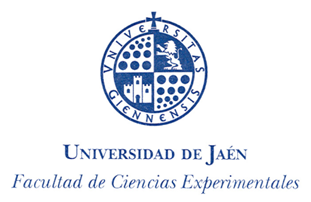 Título del Trabajo Fin de Grado: Determinismo del sexo y desarrollo gonadal en híbridos Xenopus laevis x Xenopus tropicalisTítulo del Trabajo Fin de Grado: Determinismo del sexo y desarrollo gonadal en híbridos Xenopus laevis x Xenopus tropicalisTítulo del Trabajo Fin de Grado: Determinismo del sexo y desarrollo gonadal en híbridos Xenopus laevis x Xenopus tropicalisTítulo del Trabajo Fin de Grado: Determinismo del sexo y desarrollo gonadal en híbridos Xenopus laevis x Xenopus tropicalisTítulo del Trabajo Fin de Grado: Determinismo del sexo y desarrollo gonadal en híbridos Xenopus laevis x Xenopus tropicalisTítulo del Trabajo Fin de Grado: Determinismo del sexo y desarrollo gonadal en híbridos Xenopus laevis x Xenopus tropicalis1. DATOS BÁSICOS DE LA ASIGNATURA1. DATOS BÁSICOS DE LA ASIGNATURA1. DATOS BÁSICOS DE LA ASIGNATURA1. DATOS BÁSICOS DE LA ASIGNATURA1. DATOS BÁSICOS DE LA ASIGNATURA1. DATOS BÁSICOS DE LA ASIGNATURANOMBRE: Trabajo Fin de GradoNOMBRE: Trabajo Fin de GradoNOMBRE: Trabajo Fin de GradoNOMBRE: Trabajo Fin de GradoNOMBRE: Trabajo Fin de GradoNOMBRE: Trabajo Fin de GradoCÓDIGO: 10216001CÓDIGO: 10216001CÓDIGO: 10216001CARÁCTER: ObligatorioCARÁCTER: ObligatorioCARÁCTER: ObligatorioCréditos ECTS: 12Créditos ECTS: 12CURSO: CuartoCURSO: CuartoCUATRIMESTRE: SegundoCUATRIMESTRE: Segundo2. TUTOR/COTUTOR(en su caso)2. TUTOR/COTUTOR(en su caso)2. TUTOR/COTUTOR(en su caso)2. TUTOR/COTUTOR(en su caso)2. TUTOR/COTUTOR(en su caso)2. TUTOR/COTUTOR(en su caso)Mónica Bullejos MartínMónica Bullejos MartínMónica Bullejos MartínMónica Bullejos MartínMónica Bullejos MartínMónica Bullejos Martín3. VARIANTE Y TIPO DE TRABAJO FIN DE GRADO (Artículo 8 del Reglamento de los Trabajos Fin de Grado)3. VARIANTE Y TIPO DE TRABAJO FIN DE GRADO (Artículo 8 del Reglamento de los Trabajos Fin de Grado)3. VARIANTE Y TIPO DE TRABAJO FIN DE GRADO (Artículo 8 del Reglamento de los Trabajos Fin de Grado)3. VARIANTE Y TIPO DE TRABAJO FIN DE GRADO (Artículo 8 del Reglamento de los Trabajos Fin de Grado)3. VARIANTE Y TIPO DE TRABAJO FIN DE GRADO (Artículo 8 del Reglamento de los Trabajos Fin de Grado)3. VARIANTE Y TIPO DE TRABAJO FIN DE GRADO (Artículo 8 del Reglamento de los Trabajos Fin de Grado)ExperimentalExperimentalExperimentalExperimentalExperimentalExperimental4. COMPETENCIAS (*) Y RESULTADOS DE APRENDIZAJE4. COMPETENCIAS (*) Y RESULTADOS DE APRENDIZAJE4. COMPETENCIAS (*) Y RESULTADOS DE APRENDIZAJE4. COMPETENCIAS (*) Y RESULTADOS DE APRENDIZAJE4. COMPETENCIAS (*) Y RESULTADOS DE APRENDIZAJE4. COMPETENCIAS (*) Y RESULTADOS DE APRENDIZAJECompetencias generales:CG6. Realizar análisis crítico de trabajos científicos y familiarizarse con su estructura.CG7. Utilizar las fuentes de información dentro del ámbito de las Ciencias de la Vida.CG9. Aplicar los principios básicos del pensamiento y del método científico.Competencias transversales:CT1. Adquirir capacidad de gestión de la información, análisis y síntesisCT3. Ser capaz de comunicarse correctamente de forma oral y escrita en la lengua maternaCT4. Conocer una lengua extranjeraCT6. Desarrollar actitudes críticas basadas en el conocimientoCT7. Ser capaz de realizar aprendizaje autónomo para el desarrollo continuo profesionalCT8. Ser capaz de adaptarse a nuevas situaciones y de tomar decisionesCT9. Tener sensibilidad hacia temas de índole social y medioambientalCompetencias Específicas:* Estas son las competencias mínimas. Añadir las competencias necesarias para cada Trabajo Fin de Grado propuestoCompetencias generales:CG6. Realizar análisis crítico de trabajos científicos y familiarizarse con su estructura.CG7. Utilizar las fuentes de información dentro del ámbito de las Ciencias de la Vida.CG9. Aplicar los principios básicos del pensamiento y del método científico.Competencias transversales:CT1. Adquirir capacidad de gestión de la información, análisis y síntesisCT3. Ser capaz de comunicarse correctamente de forma oral y escrita en la lengua maternaCT4. Conocer una lengua extranjeraCT6. Desarrollar actitudes críticas basadas en el conocimientoCT7. Ser capaz de realizar aprendizaje autónomo para el desarrollo continuo profesionalCT8. Ser capaz de adaptarse a nuevas situaciones y de tomar decisionesCT9. Tener sensibilidad hacia temas de índole social y medioambientalCompetencias Específicas:* Estas son las competencias mínimas. Añadir las competencias necesarias para cada Trabajo Fin de Grado propuestoCompetencias generales:CG6. Realizar análisis crítico de trabajos científicos y familiarizarse con su estructura.CG7. Utilizar las fuentes de información dentro del ámbito de las Ciencias de la Vida.CG9. Aplicar los principios básicos del pensamiento y del método científico.Competencias transversales:CT1. Adquirir capacidad de gestión de la información, análisis y síntesisCT3. Ser capaz de comunicarse correctamente de forma oral y escrita en la lengua maternaCT4. Conocer una lengua extranjeraCT6. Desarrollar actitudes críticas basadas en el conocimientoCT7. Ser capaz de realizar aprendizaje autónomo para el desarrollo continuo profesionalCT8. Ser capaz de adaptarse a nuevas situaciones y de tomar decisionesCT9. Tener sensibilidad hacia temas de índole social y medioambientalCompetencias Específicas:* Estas son las competencias mínimas. Añadir las competencias necesarias para cada Trabajo Fin de Grado propuestoCompetencias generales:CG6. Realizar análisis crítico de trabajos científicos y familiarizarse con su estructura.CG7. Utilizar las fuentes de información dentro del ámbito de las Ciencias de la Vida.CG9. Aplicar los principios básicos del pensamiento y del método científico.Competencias transversales:CT1. Adquirir capacidad de gestión de la información, análisis y síntesisCT3. Ser capaz de comunicarse correctamente de forma oral y escrita en la lengua maternaCT4. Conocer una lengua extranjeraCT6. Desarrollar actitudes críticas basadas en el conocimientoCT7. Ser capaz de realizar aprendizaje autónomo para el desarrollo continuo profesionalCT8. Ser capaz de adaptarse a nuevas situaciones y de tomar decisionesCT9. Tener sensibilidad hacia temas de índole social y medioambientalCompetencias Específicas:* Estas son las competencias mínimas. Añadir las competencias necesarias para cada Trabajo Fin de Grado propuestoCompetencias generales:CG6. Realizar análisis crítico de trabajos científicos y familiarizarse con su estructura.CG7. Utilizar las fuentes de información dentro del ámbito de las Ciencias de la Vida.CG9. Aplicar los principios básicos del pensamiento y del método científico.Competencias transversales:CT1. Adquirir capacidad de gestión de la información, análisis y síntesisCT3. Ser capaz de comunicarse correctamente de forma oral y escrita en la lengua maternaCT4. Conocer una lengua extranjeraCT6. Desarrollar actitudes críticas basadas en el conocimientoCT7. Ser capaz de realizar aprendizaje autónomo para el desarrollo continuo profesionalCT8. Ser capaz de adaptarse a nuevas situaciones y de tomar decisionesCT9. Tener sensibilidad hacia temas de índole social y medioambientalCompetencias Específicas:* Estas son las competencias mínimas. Añadir las competencias necesarias para cada Trabajo Fin de Grado propuestoCompetencias generales:CG6. Realizar análisis crítico de trabajos científicos y familiarizarse con su estructura.CG7. Utilizar las fuentes de información dentro del ámbito de las Ciencias de la Vida.CG9. Aplicar los principios básicos del pensamiento y del método científico.Competencias transversales:CT1. Adquirir capacidad de gestión de la información, análisis y síntesisCT3. Ser capaz de comunicarse correctamente de forma oral y escrita en la lengua maternaCT4. Conocer una lengua extranjeraCT6. Desarrollar actitudes críticas basadas en el conocimientoCT7. Ser capaz de realizar aprendizaje autónomo para el desarrollo continuo profesionalCT8. Ser capaz de adaptarse a nuevas situaciones y de tomar decisionesCT9. Tener sensibilidad hacia temas de índole social y medioambientalCompetencias Específicas:* Estas son las competencias mínimas. Añadir las competencias necesarias para cada Trabajo Fin de Grado propuestoResultados de aprendizajeResultados de aprendizajeResultados de aprendizajeResultados de aprendizajeResultados de aprendizajeResultados de aprendizajeResultado 216001ACapacidad de integrar creativamente sus conocimientos para resolver un problema biológico real. Capacidad de integrar creativamente sus conocimientos para resolver un problema biológico real. Capacidad de integrar creativamente sus conocimientos para resolver un problema biológico real. Capacidad de integrar creativamente sus conocimientos para resolver un problema biológico real. Capacidad de integrar creativamente sus conocimientos para resolver un problema biológico real. Resultado 216001BCapacidad para estructurar una defensa sólida de los puntos de vista personales apoyándose en conocimientos científicos bien fundados.Capacidad para estructurar una defensa sólida de los puntos de vista personales apoyándose en conocimientos científicos bien fundados.Capacidad para estructurar una defensa sólida de los puntos de vista personales apoyándose en conocimientos científicos bien fundados.Capacidad para estructurar una defensa sólida de los puntos de vista personales apoyándose en conocimientos científicos bien fundados.Capacidad para estructurar una defensa sólida de los puntos de vista personales apoyándose en conocimientos científicos bien fundados.Resultado 216001CDestreza en la elaboración de informes científicos complejos, bien estructurados y bien redactados. Destreza en la elaboración de informes científicos complejos, bien estructurados y bien redactados. Destreza en la elaboración de informes científicos complejos, bien estructurados y bien redactados. Destreza en la elaboración de informes científicos complejos, bien estructurados y bien redactados. Destreza en la elaboración de informes científicos complejos, bien estructurados y bien redactados. Resultado 216001DDestreza en la presentación oral de un trabajo, utilizando los medios audiovisuales más habituales.Destreza en la presentación oral de un trabajo, utilizando los medios audiovisuales más habituales.Destreza en la presentación oral de un trabajo, utilizando los medios audiovisuales más habituales.Destreza en la presentación oral de un trabajo, utilizando los medios audiovisuales más habituales.Destreza en la presentación oral de un trabajo, utilizando los medios audiovisuales más habituales.5. ANTECEDENTES5. ANTECEDENTES5. ANTECEDENTES5. ANTECEDENTES5. ANTECEDENTES5. ANTECEDENTESEl desarrollo gonadal es uno de los aspectos más interesantes de la biología del desarrollo, ya que el primordio gonadal es el único primordio indiferenciado con la capacidad de escoger entre dos rutas de diferenciación bien distintas, de las que dependerá el sexo fenotípico del individuo. Que la gónada se diferencie como ovario o como testículo depende de una señal inicial, conocida como determinación del sexo, que será la que ponga en marcha el proceso de diferenciación gonadal. A pesar de la importancia de la determinación del sexo, los mecanismos moleculares implicados son una incógnita en la mayoría de vertebrados. En mamíferos la situación es diferente, ya que, aunque con algunas excepciones, todas las especies determinan el sexo mediante el gen SRY. Además del SRY, sólo se conoce el gen determinante del sexo en 2 especies de tetrápodos: el gen DMRT1 en Gallus gallus y el gen DM-W en Xenopus laevis. A estos genes hay que añadir los 5 genes determinantes del sexo descritos recientemente en peces: DMY/dmrt1bY, en Oryzias latipes; gsdfY en Oryzias luzonensis; Amhr2 en Takifugu rubripes; sdY en Oncorhynchus mykiss y Amhy en Odontesthes hatcheri.El gen DM-W de X. laevis, parálogo de DMRT1, no está presente en X. tropicalis y solo se ha encontrado en algunas especies del género Xenopus. Esta distribución indica que debe tratarse de un gen de reciente adquisición, posterior a la separación de los linajes que dieron lugar a las especies del género con un número cromosómico múltiplo de 20 (entre las que se encuentra X. tropicalis y para las que se propone establecer el género Silurana) y aquellas con n múltiplo de 18 (entre las que se encuentra X. laevis).El desarrollo gonadal es uno de los aspectos más interesantes de la biología del desarrollo, ya que el primordio gonadal es el único primordio indiferenciado con la capacidad de escoger entre dos rutas de diferenciación bien distintas, de las que dependerá el sexo fenotípico del individuo. Que la gónada se diferencie como ovario o como testículo depende de una señal inicial, conocida como determinación del sexo, que será la que ponga en marcha el proceso de diferenciación gonadal. A pesar de la importancia de la determinación del sexo, los mecanismos moleculares implicados son una incógnita en la mayoría de vertebrados. En mamíferos la situación es diferente, ya que, aunque con algunas excepciones, todas las especies determinan el sexo mediante el gen SRY. Además del SRY, sólo se conoce el gen determinante del sexo en 2 especies de tetrápodos: el gen DMRT1 en Gallus gallus y el gen DM-W en Xenopus laevis. A estos genes hay que añadir los 5 genes determinantes del sexo descritos recientemente en peces: DMY/dmrt1bY, en Oryzias latipes; gsdfY en Oryzias luzonensis; Amhr2 en Takifugu rubripes; sdY en Oncorhynchus mykiss y Amhy en Odontesthes hatcheri.El gen DM-W de X. laevis, parálogo de DMRT1, no está presente en X. tropicalis y solo se ha encontrado en algunas especies del género Xenopus. Esta distribución indica que debe tratarse de un gen de reciente adquisición, posterior a la separación de los linajes que dieron lugar a las especies del género con un número cromosómico múltiplo de 20 (entre las que se encuentra X. tropicalis y para las que se propone establecer el género Silurana) y aquellas con n múltiplo de 18 (entre las que se encuentra X. laevis).El desarrollo gonadal es uno de los aspectos más interesantes de la biología del desarrollo, ya que el primordio gonadal es el único primordio indiferenciado con la capacidad de escoger entre dos rutas de diferenciación bien distintas, de las que dependerá el sexo fenotípico del individuo. Que la gónada se diferencie como ovario o como testículo depende de una señal inicial, conocida como determinación del sexo, que será la que ponga en marcha el proceso de diferenciación gonadal. A pesar de la importancia de la determinación del sexo, los mecanismos moleculares implicados son una incógnita en la mayoría de vertebrados. En mamíferos la situación es diferente, ya que, aunque con algunas excepciones, todas las especies determinan el sexo mediante el gen SRY. Además del SRY, sólo se conoce el gen determinante del sexo en 2 especies de tetrápodos: el gen DMRT1 en Gallus gallus y el gen DM-W en Xenopus laevis. A estos genes hay que añadir los 5 genes determinantes del sexo descritos recientemente en peces: DMY/dmrt1bY, en Oryzias latipes; gsdfY en Oryzias luzonensis; Amhr2 en Takifugu rubripes; sdY en Oncorhynchus mykiss y Amhy en Odontesthes hatcheri.El gen DM-W de X. laevis, parálogo de DMRT1, no está presente en X. tropicalis y solo se ha encontrado en algunas especies del género Xenopus. Esta distribución indica que debe tratarse de un gen de reciente adquisición, posterior a la separación de los linajes que dieron lugar a las especies del género con un número cromosómico múltiplo de 20 (entre las que se encuentra X. tropicalis y para las que se propone establecer el género Silurana) y aquellas con n múltiplo de 18 (entre las que se encuentra X. laevis).El desarrollo gonadal es uno de los aspectos más interesantes de la biología del desarrollo, ya que el primordio gonadal es el único primordio indiferenciado con la capacidad de escoger entre dos rutas de diferenciación bien distintas, de las que dependerá el sexo fenotípico del individuo. Que la gónada se diferencie como ovario o como testículo depende de una señal inicial, conocida como determinación del sexo, que será la que ponga en marcha el proceso de diferenciación gonadal. A pesar de la importancia de la determinación del sexo, los mecanismos moleculares implicados son una incógnita en la mayoría de vertebrados. En mamíferos la situación es diferente, ya que, aunque con algunas excepciones, todas las especies determinan el sexo mediante el gen SRY. Además del SRY, sólo se conoce el gen determinante del sexo en 2 especies de tetrápodos: el gen DMRT1 en Gallus gallus y el gen DM-W en Xenopus laevis. A estos genes hay que añadir los 5 genes determinantes del sexo descritos recientemente en peces: DMY/dmrt1bY, en Oryzias latipes; gsdfY en Oryzias luzonensis; Amhr2 en Takifugu rubripes; sdY en Oncorhynchus mykiss y Amhy en Odontesthes hatcheri.El gen DM-W de X. laevis, parálogo de DMRT1, no está presente en X. tropicalis y solo se ha encontrado en algunas especies del género Xenopus. Esta distribución indica que debe tratarse de un gen de reciente adquisición, posterior a la separación de los linajes que dieron lugar a las especies del género con un número cromosómico múltiplo de 20 (entre las que se encuentra X. tropicalis y para las que se propone establecer el género Silurana) y aquellas con n múltiplo de 18 (entre las que se encuentra X. laevis).El desarrollo gonadal es uno de los aspectos más interesantes de la biología del desarrollo, ya que el primordio gonadal es el único primordio indiferenciado con la capacidad de escoger entre dos rutas de diferenciación bien distintas, de las que dependerá el sexo fenotípico del individuo. Que la gónada se diferencie como ovario o como testículo depende de una señal inicial, conocida como determinación del sexo, que será la que ponga en marcha el proceso de diferenciación gonadal. A pesar de la importancia de la determinación del sexo, los mecanismos moleculares implicados son una incógnita en la mayoría de vertebrados. En mamíferos la situación es diferente, ya que, aunque con algunas excepciones, todas las especies determinan el sexo mediante el gen SRY. Además del SRY, sólo se conoce el gen determinante del sexo en 2 especies de tetrápodos: el gen DMRT1 en Gallus gallus y el gen DM-W en Xenopus laevis. A estos genes hay que añadir los 5 genes determinantes del sexo descritos recientemente en peces: DMY/dmrt1bY, en Oryzias latipes; gsdfY en Oryzias luzonensis; Amhr2 en Takifugu rubripes; sdY en Oncorhynchus mykiss y Amhy en Odontesthes hatcheri.El gen DM-W de X. laevis, parálogo de DMRT1, no está presente en X. tropicalis y solo se ha encontrado en algunas especies del género Xenopus. Esta distribución indica que debe tratarse de un gen de reciente adquisición, posterior a la separación de los linajes que dieron lugar a las especies del género con un número cromosómico múltiplo de 20 (entre las que se encuentra X. tropicalis y para las que se propone establecer el género Silurana) y aquellas con n múltiplo de 18 (entre las que se encuentra X. laevis).El desarrollo gonadal es uno de los aspectos más interesantes de la biología del desarrollo, ya que el primordio gonadal es el único primordio indiferenciado con la capacidad de escoger entre dos rutas de diferenciación bien distintas, de las que dependerá el sexo fenotípico del individuo. Que la gónada se diferencie como ovario o como testículo depende de una señal inicial, conocida como determinación del sexo, que será la que ponga en marcha el proceso de diferenciación gonadal. A pesar de la importancia de la determinación del sexo, los mecanismos moleculares implicados son una incógnita en la mayoría de vertebrados. En mamíferos la situación es diferente, ya que, aunque con algunas excepciones, todas las especies determinan el sexo mediante el gen SRY. Además del SRY, sólo se conoce el gen determinante del sexo en 2 especies de tetrápodos: el gen DMRT1 en Gallus gallus y el gen DM-W en Xenopus laevis. A estos genes hay que añadir los 5 genes determinantes del sexo descritos recientemente en peces: DMY/dmrt1bY, en Oryzias latipes; gsdfY en Oryzias luzonensis; Amhr2 en Takifugu rubripes; sdY en Oncorhynchus mykiss y Amhy en Odontesthes hatcheri.El gen DM-W de X. laevis, parálogo de DMRT1, no está presente en X. tropicalis y solo se ha encontrado en algunas especies del género Xenopus. Esta distribución indica que debe tratarse de un gen de reciente adquisición, posterior a la separación de los linajes que dieron lugar a las especies del género con un número cromosómico múltiplo de 20 (entre las que se encuentra X. tropicalis y para las que se propone establecer el género Silurana) y aquellas con n múltiplo de 18 (entre las que se encuentra X. laevis).6. HIPÓTESIS DE TRABAJO6. HIPÓTESIS DE TRABAJO6. HIPÓTESIS DE TRABAJO6. HIPÓTESIS DE TRABAJO6. HIPÓTESIS DE TRABAJO6. HIPÓTESIS DE TRABAJODesde antiguo se conocen bastante bien las diferencias morfológicas que en X. tropicalis y X. laevis surgen entre ambos sexos a medida que progresa el desarrollo. Sin embargo, es curioso el desconocimiento relativo a las cascadas genéticas implicadas en la diferenciación del sexo en anfibios en general, y en estas especies en particular, a pesar de que tradicionalmente se han utilizado como animales modelos en estudios embriológicos y de desarrollo.Teniendo en cuenta la información disponible sobre el determinismo del sexo en las especies X. laevis (DM-W) y X. tropicalis (3 alelos para el gen determinante del sexo: y>w>z), se propone caracterizar la relación entre los sistemas determinantes del sexo en ambas especies y averiguar si es posible la interacción entre los mismos en híbridos X. laevis x X. tropicalis. Los datos obtenidos proporcionarán información la evolución del determinismo del sexo en este grupo.Desde antiguo se conocen bastante bien las diferencias morfológicas que en X. tropicalis y X. laevis surgen entre ambos sexos a medida que progresa el desarrollo. Sin embargo, es curioso el desconocimiento relativo a las cascadas genéticas implicadas en la diferenciación del sexo en anfibios en general, y en estas especies en particular, a pesar de que tradicionalmente se han utilizado como animales modelos en estudios embriológicos y de desarrollo.Teniendo en cuenta la información disponible sobre el determinismo del sexo en las especies X. laevis (DM-W) y X. tropicalis (3 alelos para el gen determinante del sexo: y>w>z), se propone caracterizar la relación entre los sistemas determinantes del sexo en ambas especies y averiguar si es posible la interacción entre los mismos en híbridos X. laevis x X. tropicalis. Los datos obtenidos proporcionarán información la evolución del determinismo del sexo en este grupo.Desde antiguo se conocen bastante bien las diferencias morfológicas que en X. tropicalis y X. laevis surgen entre ambos sexos a medida que progresa el desarrollo. Sin embargo, es curioso el desconocimiento relativo a las cascadas genéticas implicadas en la diferenciación del sexo en anfibios en general, y en estas especies en particular, a pesar de que tradicionalmente se han utilizado como animales modelos en estudios embriológicos y de desarrollo.Teniendo en cuenta la información disponible sobre el determinismo del sexo en las especies X. laevis (DM-W) y X. tropicalis (3 alelos para el gen determinante del sexo: y>w>z), se propone caracterizar la relación entre los sistemas determinantes del sexo en ambas especies y averiguar si es posible la interacción entre los mismos en híbridos X. laevis x X. tropicalis. Los datos obtenidos proporcionarán información la evolución del determinismo del sexo en este grupo.Desde antiguo se conocen bastante bien las diferencias morfológicas que en X. tropicalis y X. laevis surgen entre ambos sexos a medida que progresa el desarrollo. Sin embargo, es curioso el desconocimiento relativo a las cascadas genéticas implicadas en la diferenciación del sexo en anfibios en general, y en estas especies en particular, a pesar de que tradicionalmente se han utilizado como animales modelos en estudios embriológicos y de desarrollo.Teniendo en cuenta la información disponible sobre el determinismo del sexo en las especies X. laevis (DM-W) y X. tropicalis (3 alelos para el gen determinante del sexo: y>w>z), se propone caracterizar la relación entre los sistemas determinantes del sexo en ambas especies y averiguar si es posible la interacción entre los mismos en híbridos X. laevis x X. tropicalis. Los datos obtenidos proporcionarán información la evolución del determinismo del sexo en este grupo.Desde antiguo se conocen bastante bien las diferencias morfológicas que en X. tropicalis y X. laevis surgen entre ambos sexos a medida que progresa el desarrollo. Sin embargo, es curioso el desconocimiento relativo a las cascadas genéticas implicadas en la diferenciación del sexo en anfibios en general, y en estas especies en particular, a pesar de que tradicionalmente se han utilizado como animales modelos en estudios embriológicos y de desarrollo.Teniendo en cuenta la información disponible sobre el determinismo del sexo en las especies X. laevis (DM-W) y X. tropicalis (3 alelos para el gen determinante del sexo: y>w>z), se propone caracterizar la relación entre los sistemas determinantes del sexo en ambas especies y averiguar si es posible la interacción entre los mismos en híbridos X. laevis x X. tropicalis. Los datos obtenidos proporcionarán información la evolución del determinismo del sexo en este grupo.Desde antiguo se conocen bastante bien las diferencias morfológicas que en X. tropicalis y X. laevis surgen entre ambos sexos a medida que progresa el desarrollo. Sin embargo, es curioso el desconocimiento relativo a las cascadas genéticas implicadas en la diferenciación del sexo en anfibios en general, y en estas especies en particular, a pesar de que tradicionalmente se han utilizado como animales modelos en estudios embriológicos y de desarrollo.Teniendo en cuenta la información disponible sobre el determinismo del sexo en las especies X. laevis (DM-W) y X. tropicalis (3 alelos para el gen determinante del sexo: y>w>z), se propone caracterizar la relación entre los sistemas determinantes del sexo en ambas especies y averiguar si es posible la interacción entre los mismos en híbridos X. laevis x X. tropicalis. Los datos obtenidos proporcionarán información la evolución del determinismo del sexo en este grupo.7. BREVE DESCRIPCIÓN DE LAS ACTIVIDADES A REALIZAR7. BREVE DESCRIPCIÓN DE LAS ACTIVIDADES A REALIZAR7. BREVE DESCRIPCIÓN DE LAS ACTIVIDADES A REALIZAR7. BREVE DESCRIPCIÓN DE LAS ACTIVIDADES A REALIZAR7. BREVE DESCRIPCIÓN DE LAS ACTIVIDADES A REALIZAR7. BREVE DESCRIPCIÓN DE LAS ACTIVIDADES A REALIZARObtención de puestas de híbridos X. laevis x X. tropicalis y cuidado de las larvas hasta que éstas lleguen a metamorfosis.Disección de las larvas para determinar el sexo fenotípico.Obtención de muestras (crestas urogenitales y tejidos).Determinar el genotipo de las larvas en función de la presencia de marcadores localizados en los cromosomas sexuales de X. laevis y X. tropicalis.Análisis de los resultados.Obtención de puestas de híbridos X. laevis x X. tropicalis y cuidado de las larvas hasta que éstas lleguen a metamorfosis.Disección de las larvas para determinar el sexo fenotípico.Obtención de muestras (crestas urogenitales y tejidos).Determinar el genotipo de las larvas en función de la presencia de marcadores localizados en los cromosomas sexuales de X. laevis y X. tropicalis.Análisis de los resultados.Obtención de puestas de híbridos X. laevis x X. tropicalis y cuidado de las larvas hasta que éstas lleguen a metamorfosis.Disección de las larvas para determinar el sexo fenotípico.Obtención de muestras (crestas urogenitales y tejidos).Determinar el genotipo de las larvas en función de la presencia de marcadores localizados en los cromosomas sexuales de X. laevis y X. tropicalis.Análisis de los resultados.Obtención de puestas de híbridos X. laevis x X. tropicalis y cuidado de las larvas hasta que éstas lleguen a metamorfosis.Disección de las larvas para determinar el sexo fenotípico.Obtención de muestras (crestas urogenitales y tejidos).Determinar el genotipo de las larvas en función de la presencia de marcadores localizados en los cromosomas sexuales de X. laevis y X. tropicalis.Análisis de los resultados.Obtención de puestas de híbridos X. laevis x X. tropicalis y cuidado de las larvas hasta que éstas lleguen a metamorfosis.Disección de las larvas para determinar el sexo fenotípico.Obtención de muestras (crestas urogenitales y tejidos).Determinar el genotipo de las larvas en función de la presencia de marcadores localizados en los cromosomas sexuales de X. laevis y X. tropicalis.Análisis de los resultados.Obtención de puestas de híbridos X. laevis x X. tropicalis y cuidado de las larvas hasta que éstas lleguen a metamorfosis.Disección de las larvas para determinar el sexo fenotípico.Obtención de muestras (crestas urogenitales y tejidos).Determinar el genotipo de las larvas en función de la presencia de marcadores localizados en los cromosomas sexuales de X. laevis y X. tropicalis.Análisis de los resultados.8. DOCUMENTACIÓN/BIBLIOGRAFÍA8. DOCUMENTACIÓN/BIBLIOGRAFÍA8. DOCUMENTACIÓN/BIBLIOGRAFÍA8. DOCUMENTACIÓN/BIBLIOGRAFÍA8. DOCUMENTACIÓN/BIBLIOGRAFÍA8. DOCUMENTACIÓN/BIBLIOGRAFÍABewick, A. J., Anderson, D. W., & Evans, B. J. (2011). Evolution of the closely related, sex-related genes DM-W and DMRT1 in African clawed frogs (Xenopus). Evolution; International Journal of Organic Evolution, 65(3), 698–712.El Jamil, A., Kanhoush, R., Magre, S., Boizet-Bonhoure, B., & Penrad-Mobayed, M. (2008). Sex-specific expression of SOX9 during gonadogenesis in the amphibian Xenopus tropicalis. Developmental Dynamics : An Official Publication of the American Association of Anatomists, 237(10), 2996–3005.El Jamil, A., Magre, S., Mazabraud, A., & Penrad-Mobayed, M. (2008). Early aspects of gonadal sex differentiation in Xenopus tropicalis with reference to an antero-posterior gradient. Journal of Experimental Zoology. Part A, Ecological Genetics and Physiology, 309(3), 127–37. Falconi, R., Dalpiaz, D., & Zaccanti, F. (2004). Ultrastructural aspects of gonadal morphogenesis in Bufo bufo (Amphibia Anura) 1. Sex differentiation. Journal of Experimental Zoology. Part A, Comparative Experimental Biology, 301(5), 378–388. Kashiwagi, K., Kashiwagi, A., Kurabayashi, A., Hanada, H., Nakajima, K., Okada, M., Yaoita, Y. (2010). Xenopus tropicalis: an ideal experimental animal in amphibia. Experimental Animals / Japanese Association for Laboratory Animal Science, 59(4), 395–405.Merchant-Larios, H., & Villalpando, I. (1981). Ultrastructural events during early gonadal development in Rana pipiens and Xenopus laevis. The Anatomical Record, 199, 349–360.Bewick, A. J., Anderson, D. W., & Evans, B. J. (2011). Evolution of the closely related, sex-related genes DM-W and DMRT1 in African clawed frogs (Xenopus). Evolution; International Journal of Organic Evolution, 65(3), 698–712.El Jamil, A., Kanhoush, R., Magre, S., Boizet-Bonhoure, B., & Penrad-Mobayed, M. (2008). Sex-specific expression of SOX9 during gonadogenesis in the amphibian Xenopus tropicalis. Developmental Dynamics : An Official Publication of the American Association of Anatomists, 237(10), 2996–3005.El Jamil, A., Magre, S., Mazabraud, A., & Penrad-Mobayed, M. (2008). Early aspects of gonadal sex differentiation in Xenopus tropicalis with reference to an antero-posterior gradient. Journal of Experimental Zoology. Part A, Ecological Genetics and Physiology, 309(3), 127–37. Falconi, R., Dalpiaz, D., & Zaccanti, F. (2004). Ultrastructural aspects of gonadal morphogenesis in Bufo bufo (Amphibia Anura) 1. Sex differentiation. Journal of Experimental Zoology. Part A, Comparative Experimental Biology, 301(5), 378–388. Kashiwagi, K., Kashiwagi, A., Kurabayashi, A., Hanada, H., Nakajima, K., Okada, M., Yaoita, Y. (2010). Xenopus tropicalis: an ideal experimental animal in amphibia. Experimental Animals / Japanese Association for Laboratory Animal Science, 59(4), 395–405.Merchant-Larios, H., & Villalpando, I. (1981). Ultrastructural events during early gonadal development in Rana pipiens and Xenopus laevis. The Anatomical Record, 199, 349–360.Bewick, A. J., Anderson, D. W., & Evans, B. J. (2011). Evolution of the closely related, sex-related genes DM-W and DMRT1 in African clawed frogs (Xenopus). Evolution; International Journal of Organic Evolution, 65(3), 698–712.El Jamil, A., Kanhoush, R., Magre, S., Boizet-Bonhoure, B., & Penrad-Mobayed, M. (2008). Sex-specific expression of SOX9 during gonadogenesis in the amphibian Xenopus tropicalis. Developmental Dynamics : An Official Publication of the American Association of Anatomists, 237(10), 2996–3005.El Jamil, A., Magre, S., Mazabraud, A., & Penrad-Mobayed, M. (2008). Early aspects of gonadal sex differentiation in Xenopus tropicalis with reference to an antero-posterior gradient. Journal of Experimental Zoology. Part A, Ecological Genetics and Physiology, 309(3), 127–37. Falconi, R., Dalpiaz, D., & Zaccanti, F. (2004). Ultrastructural aspects of gonadal morphogenesis in Bufo bufo (Amphibia Anura) 1. Sex differentiation. Journal of Experimental Zoology. Part A, Comparative Experimental Biology, 301(5), 378–388. Kashiwagi, K., Kashiwagi, A., Kurabayashi, A., Hanada, H., Nakajima, K., Okada, M., Yaoita, Y. (2010). Xenopus tropicalis: an ideal experimental animal in amphibia. Experimental Animals / Japanese Association for Laboratory Animal Science, 59(4), 395–405.Merchant-Larios, H., & Villalpando, I. (1981). Ultrastructural events during early gonadal development in Rana pipiens and Xenopus laevis. The Anatomical Record, 199, 349–360.Bewick, A. J., Anderson, D. W., & Evans, B. J. (2011). Evolution of the closely related, sex-related genes DM-W and DMRT1 in African clawed frogs (Xenopus). Evolution; International Journal of Organic Evolution, 65(3), 698–712.El Jamil, A., Kanhoush, R., Magre, S., Boizet-Bonhoure, B., & Penrad-Mobayed, M. (2008). Sex-specific expression of SOX9 during gonadogenesis in the amphibian Xenopus tropicalis. Developmental Dynamics : An Official Publication of the American Association of Anatomists, 237(10), 2996–3005.El Jamil, A., Magre, S., Mazabraud, A., & Penrad-Mobayed, M. (2008). Early aspects of gonadal sex differentiation in Xenopus tropicalis with reference to an antero-posterior gradient. Journal of Experimental Zoology. Part A, Ecological Genetics and Physiology, 309(3), 127–37. Falconi, R., Dalpiaz, D., & Zaccanti, F. (2004). Ultrastructural aspects of gonadal morphogenesis in Bufo bufo (Amphibia Anura) 1. Sex differentiation. Journal of Experimental Zoology. Part A, Comparative Experimental Biology, 301(5), 378–388. Kashiwagi, K., Kashiwagi, A., Kurabayashi, A., Hanada, H., Nakajima, K., Okada, M., Yaoita, Y. (2010). Xenopus tropicalis: an ideal experimental animal in amphibia. Experimental Animals / Japanese Association for Laboratory Animal Science, 59(4), 395–405.Merchant-Larios, H., & Villalpando, I. (1981). Ultrastructural events during early gonadal development in Rana pipiens and Xenopus laevis. The Anatomical Record, 199, 349–360.Bewick, A. J., Anderson, D. W., & Evans, B. J. (2011). Evolution of the closely related, sex-related genes DM-W and DMRT1 in African clawed frogs (Xenopus). Evolution; International Journal of Organic Evolution, 65(3), 698–712.El Jamil, A., Kanhoush, R., Magre, S., Boizet-Bonhoure, B., & Penrad-Mobayed, M. (2008). Sex-specific expression of SOX9 during gonadogenesis in the amphibian Xenopus tropicalis. Developmental Dynamics : An Official Publication of the American Association of Anatomists, 237(10), 2996–3005.El Jamil, A., Magre, S., Mazabraud, A., & Penrad-Mobayed, M. (2008). Early aspects of gonadal sex differentiation in Xenopus tropicalis with reference to an antero-posterior gradient. Journal of Experimental Zoology. Part A, Ecological Genetics and Physiology, 309(3), 127–37. Falconi, R., Dalpiaz, D., & Zaccanti, F. (2004). Ultrastructural aspects of gonadal morphogenesis in Bufo bufo (Amphibia Anura) 1. Sex differentiation. Journal of Experimental Zoology. Part A, Comparative Experimental Biology, 301(5), 378–388. Kashiwagi, K., Kashiwagi, A., Kurabayashi, A., Hanada, H., Nakajima, K., Okada, M., Yaoita, Y. (2010). Xenopus tropicalis: an ideal experimental animal in amphibia. Experimental Animals / Japanese Association for Laboratory Animal Science, 59(4), 395–405.Merchant-Larios, H., & Villalpando, I. (1981). Ultrastructural events during early gonadal development in Rana pipiens and Xenopus laevis. The Anatomical Record, 199, 349–360.Bewick, A. J., Anderson, D. W., & Evans, B. J. (2011). Evolution of the closely related, sex-related genes DM-W and DMRT1 in African clawed frogs (Xenopus). Evolution; International Journal of Organic Evolution, 65(3), 698–712.El Jamil, A., Kanhoush, R., Magre, S., Boizet-Bonhoure, B., & Penrad-Mobayed, M. (2008). Sex-specific expression of SOX9 during gonadogenesis in the amphibian Xenopus tropicalis. Developmental Dynamics : An Official Publication of the American Association of Anatomists, 237(10), 2996–3005.El Jamil, A., Magre, S., Mazabraud, A., & Penrad-Mobayed, M. (2008). Early aspects of gonadal sex differentiation in Xenopus tropicalis with reference to an antero-posterior gradient. Journal of Experimental Zoology. Part A, Ecological Genetics and Physiology, 309(3), 127–37. Falconi, R., Dalpiaz, D., & Zaccanti, F. (2004). Ultrastructural aspects of gonadal morphogenesis in Bufo bufo (Amphibia Anura) 1. Sex differentiation. Journal of Experimental Zoology. Part A, Comparative Experimental Biology, 301(5), 378–388. Kashiwagi, K., Kashiwagi, A., Kurabayashi, A., Hanada, H., Nakajima, K., Okada, M., Yaoita, Y. (2010). Xenopus tropicalis: an ideal experimental animal in amphibia. Experimental Animals / Japanese Association for Laboratory Animal Science, 59(4), 395–405.Merchant-Larios, H., & Villalpando, I. (1981). Ultrastructural events during early gonadal development in Rana pipiens and Xenopus laevis. The Anatomical Record, 199, 349–360.9. CRONOGRAMA PROVISIONAL9. CRONOGRAMA PROVISIONAL9. CRONOGRAMA PROVISIONAL9. CRONOGRAMA PROVISIONAL9. CRONOGRAMA PROVISIONAL9. CRONOGRAMA PROVISIONALFebrero: obtención de puestas.Febrero-Abril: cuidado de larvas.Abril: disección de larvas a medida que llegan a metamorfosis. Establecimiento del sexo fenotípico, obtención de tejido para ADN y gónadas.Mayo: procesamiento de muestras: extracción de ADN y genotipado por PCR.Junio: Análisis de los resultados y redacción del trabajo.Febrero: obtención de puestas.Febrero-Abril: cuidado de larvas.Abril: disección de larvas a medida que llegan a metamorfosis. Establecimiento del sexo fenotípico, obtención de tejido para ADN y gónadas.Mayo: procesamiento de muestras: extracción de ADN y genotipado por PCR.Junio: Análisis de los resultados y redacción del trabajo.Febrero: obtención de puestas.Febrero-Abril: cuidado de larvas.Abril: disección de larvas a medida que llegan a metamorfosis. Establecimiento del sexo fenotípico, obtención de tejido para ADN y gónadas.Mayo: procesamiento de muestras: extracción de ADN y genotipado por PCR.Junio: Análisis de los resultados y redacción del trabajo.Febrero: obtención de puestas.Febrero-Abril: cuidado de larvas.Abril: disección de larvas a medida que llegan a metamorfosis. Establecimiento del sexo fenotípico, obtención de tejido para ADN y gónadas.Mayo: procesamiento de muestras: extracción de ADN y genotipado por PCR.Junio: Análisis de los resultados y redacción del trabajo.Febrero: obtención de puestas.Febrero-Abril: cuidado de larvas.Abril: disección de larvas a medida que llegan a metamorfosis. Establecimiento del sexo fenotípico, obtención de tejido para ADN y gónadas.Mayo: procesamiento de muestras: extracción de ADN y genotipado por PCR.Junio: Análisis de los resultados y redacción del trabajo.Febrero: obtención de puestas.Febrero-Abril: cuidado de larvas.Abril: disección de larvas a medida que llegan a metamorfosis. Establecimiento del sexo fenotípico, obtención de tejido para ADN y gónadas.Mayo: procesamiento de muestras: extracción de ADN y genotipado por PCR.Junio: Análisis de los resultados y redacción del trabajo.10. IMPLICACIONES ÉTICAS10. IMPLICACIONES ÉTICAS10. IMPLICACIONES ÉTICAS10. IMPLICACIONES ÉTICAS10. IMPLICACIONES ÉTICAS10. IMPLICACIONES ÉTICASEl TFG requiere autorización de la Comisión de Ética:               En caso afirmativo, es preceptivo adjuntar la autorización del Comité de Bioética de la Universidad de Jaén o, en su defecto, la solicitud realizada a dicha Comisión.El TFG requiere autorización de la Comisión de Ética:               En caso afirmativo, es preceptivo adjuntar la autorización del Comité de Bioética de la Universidad de Jaén o, en su defecto, la solicitud realizada a dicha Comisión.El TFG requiere autorización de la Comisión de Ética:               En caso afirmativo, es preceptivo adjuntar la autorización del Comité de Bioética de la Universidad de Jaén o, en su defecto, la solicitud realizada a dicha Comisión.El TFG requiere autorización de la Comisión de Ética:               En caso afirmativo, es preceptivo adjuntar la autorización del Comité de Bioética de la Universidad de Jaén o, en su defecto, la solicitud realizada a dicha Comisión.El TFG requiere autorización de la Comisión de Ética:               En caso afirmativo, es preceptivo adjuntar la autorización del Comité de Bioética de la Universidad de Jaén o, en su defecto, la solicitud realizada a dicha Comisión.El TFG requiere autorización de la Comisión de Ética:               En caso afirmativo, es preceptivo adjuntar la autorización del Comité de Bioética de la Universidad de Jaén o, en su defecto, la solicitud realizada a dicha Comisión.